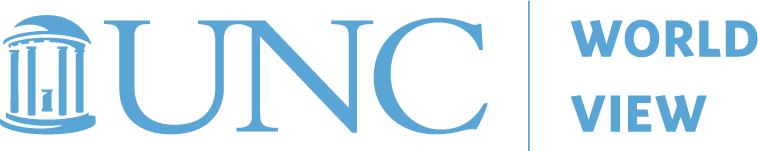 world view 2022 VIRTUAL PROGRAM
STUDY GUIDE for CEU/PDCH

Write-Minded Women: The Scientific, Poetic, and Philosophical Writing of Women in Renaissance England
March 8, 2022PLEASE ANSWER THE FOLLOWING QUESTIONS BEFORE ATTENDING THE MARCH 8TH VIRTUAL PROGRAM.According to the report “Where are the Women?” from the National Museum of Women’s History, what are some trends in the ways standards address women’s history (broadly defined)? Why is it important to include women’s diverse roles and accomplishments? What impact do you think that diverse history has on students?Based on the selections from Rebeckah Winche’s book, what did you observe about the type of recipes she included? What types of knowledge do her recipes reflect?According to the readings on Caitilín Dubh, which traditions did she weave together in her poetry?PLEASE ANSWER THE FOLLOWING QUESTIONS AFTER ATTENDING THE VIRTUAL PROGRAM. What new insights, knowledge, or strategies did you gain by participating in the March 8th program?How might you incorporate women’s history and writing into your classroom?Name:      Email:      Position:      School and City or County:       Content area (if applicable):      Grade Level (if applicable):      Instructions: To receive .5 CEU (or 5 PFCH) credits you must attend the 1.5-hour virtual program on March 8th and turn in this study guide completed. Please return completed study guide by Friday, March 29, 2022 to World View worldview@unc.edu.    Reading:Elizabeth Maurer L. et al., “Where Are the Women? A Report on the Status of Women in the United States Social Studies Standards” (Alexandria, VA: National Women’s History Museum, 2017), https://www.womenshistory.org/sites/default/files/museum-assets/document/2018-02/NWHM_Status-of-Women-in-State-Social-Studies-Standards_2-27-18.pdf, 1-19.Susan O’Rourke, “Early Modern Irish Women’s History and Writing,” Project Illumine, 2022, https://projectillumine.wpcomstaging.com/.  (accessible on the program site)Susan O’Rourke, “Early Modern Women’s Scientific Life Writing Receipt Book,” Project Illumine, 2022, https://projectillumine.wpcomstaging.com/.  (accessible on the program site)Instructions: To receive .5 CEU (or 5 PFCH) credits you must attend the 1.5-hour virtual program on March 8th and turn in this study guide completed. Please return completed study guide by Friday, March 29, 2022 to World View worldview@unc.edu.    Reading:Elizabeth Maurer L. et al., “Where Are the Women? A Report on the Status of Women in the United States Social Studies Standards” (Alexandria, VA: National Women’s History Museum, 2017), https://www.womenshistory.org/sites/default/files/museum-assets/document/2018-02/NWHM_Status-of-Women-in-State-Social-Studies-Standards_2-27-18.pdf, 1-19.Susan O’Rourke, “Early Modern Irish Women’s History and Writing,” Project Illumine, 2022, https://projectillumine.wpcomstaging.com/.  (accessible on the program site)Susan O’Rourke, “Early Modern Women’s Scientific Life Writing Receipt Book,” Project Illumine, 2022, https://projectillumine.wpcomstaging.com/.  (accessible on the program site)